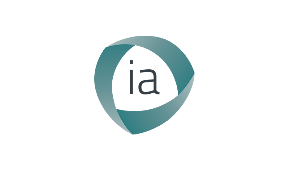 Til dere som vil øke nærværet i barnehagen!Bedre arbeidsmiljø, lavere sykefravær og bedre kvalitet i tjenestene!Hva skal til for å få opp nærværet i barnehagen? Hvem kan og må bidra og hvilke virkemidler og hjelp kan benyttes? IA-bransjeprogrammet for barnehager skal mobilisere partene til å jobbe sammen om de erkjente utfordringene i bransjen. Barnehage er én av sju bransjer som er spesielt utvalgt for perioden 2019-2022. Kjennetegn ved barnehagebransjen:94 500 ansatte, fordelt på 5800 virksomheter Det er stor variasjon på størrelse og eierform88 prosent av de ansatte er kvinnerDet legemeldte sykefraværet er på åtte prosent, det er 63 prosent høyere enn gjennomsnittetI 2018 utgjorde sykefraværet i barnehager om lag 1 434 000 tapte dagsverkStor grad av trivsel i arbeidetDen nye IA-avtalen setter arbeidsplassen i sentrum og målet er å få ned sykefraværet med 10 prosent innen 2022. Deres barnehage har nå muligheten til å være med, sammen med andre barnehager, å jobbe med hva som virker i nærværsarbeidet! Vi pangstarter dette med en workshop hvor vi skal jobbe med:Arbeidsverktøy, blant annet «En bra dag på jobben» Eksempler fra virksomheter som har jobbet systematisk med nærvær og fravær Informasjon fra partene om mulighetene i bransjeprogrammet Dette er ikke noe som skal gjøres i tillegg til arbeidsoppgaver dere har i dag, men er drahjelp til arbeidet som allerede skal gjøres og gjøres i barnehagene.Formålet med bransjeprogrammet er å mobilisere partene i barnehagene til i fellesskap å forplikte seg til dette arbeidet. Barnehagene som får delta i bransjeprogrammet, vil i løpet av perioden få verktøy, oppfølging og ressurser i arbeidet. Vi er selvsagt ute etter den varige effekten og mener samarbeid mellom ledelsen, verneombud og tillitsvalgte/ansatte er avgjørende for at vi skal lykkes. Vi oppfordrer dere til å diskutere dette på arbeidsplassen for så å melde dere på workshopen. Målgruppen er eiere, ledere, tillitsvalgte og verneombud for og i barnehager. Det er et poeng at disse møter sammen for best mulig forankring og utbytte av samlingen og det videre arbeidet.Dersom det er barnehager som ikke har tillitsvalgt eller verneombud bes dere ta kontakt med Rakel M Solbu: rakel.malene.solbu@ks.noLunsj/pausemat dekkes av programmet. Virksomhetene dekker reisekostnader selv. 
Workshopene varer fra kl. 10.00 til kl. 15.00For påmelding og mer informasjon om workshopen: https://ksagenda.qondor.com/workshopIAbransjeprogrambarnehage